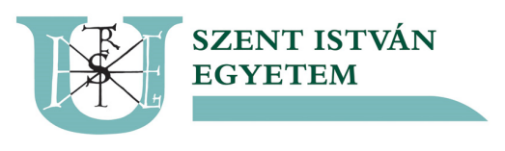 M E G H Í V ÓS Z E N T  I S T V Á N  E G Y E T E MDoktori és Habilitációs Tanácsa és aGazdálkodás-és Szervezéstudományok Doktori Iskola meghívja ÖntDr. Parragh Biankahabilitációs előadásaira.Magyar nyelvű tantermi előadás  címe: A fiatal generáció megtakarítási célja és hajlandósága	időpontja:	2020. december 8. (kedd) 11:00 órahelyszíne:	Szent István Egyetem, Kaposvári CampusAz előadás elérhető az alábbi linken: https://bit.ly/3fCPZW3Idegennyelvű tudományos előadáscíme: Renewal of Public Finances and Change of the State Management Model in Hungaryidőpontja:	2020. december 8. (kedd) 12:30 órahelyszíne:	Szent István Egyetem, Kaposvári CampusAz előadás elérhető az alábbi linken: https://bit.ly/3mfD9PV	Dr. Helyes Lajos s.k.	a DHT elnöke